JÍDLO A11. Doplň slova:B_AMBORY, TĚ_TOVINY, DŽU_ , RÝ_ E, KU_ E, V_ VAR,  _ ÍZEK, OVO_E 2. Napiš slova ze cvičení 1 ke správnému obrázku:3. Co je co? Napiš slova ze cvičení 1:polévka - vývarmaso - …………………………………………………………………………………………………………………………………příloha - ………………………………………………………………………………………………………………………………nápoj - …………………………………………………………………………………………………………………………………dezert - ……………………………………………………………………………………………………………………………….4. Napiš 3 slova:jídlo:…………………………………………………………………………………………………………………………………..pití:……………………………………………………………………………………………………………………………………. ovoce:………………………………………………………………………………………………………………………………..zelenina:……………………………………………………………………………………………………………………………5. Najdi 4 jídla:6. Napiš, kdy co jíš. Použij slova ze cvičení 5.07.00: ………………………………………………………10.00: svačina12.00: ………………………………………………………15.00: ………………………………………………………18.00: ………………………………………………………7. Odpověz na otázky:Co jíš k snídani?...................................................................................................Co jíš k svačině?...................................................................................................Co jíš k obědu?....................................................................................................Co jíš k večeři?....................................................................................................Co rád/a piješ?....................................................................................................Co piješ ve škole? ……………………………………………………………………………………………………………..Co piješ doma? …………………………………………………………………………………………………………………Co máš rád/a? ……………………………………………………………………………………………………………………Co nemáš rád/a? ……………………………………………………………………………………………………………….Vývar: https://www.google.cz/search?q=v%C3%BDvar&tbm=isch&source=lnt&tbs=sur:fmc&sa=X&ved=0ahUKEwjCkJOn8ujeAhUPxYUKHVqcDbgQpwUIHw&biw=1366&bih=654&dpr=1#imgrc=Zc_q9FVspGp_PM:džus: https://www.publicdomainpictures.net/en/view-image.php?image=189729&picture=orange-juice&jazyk=CSrýže: https://pixabay.com/cs/r%C3%BD%C5%BEe-misku-r%C3%BD%C5%BEe-asie-potraviny-2380808/brambory:https://pixabay.com/cs/brambory-potraviny-j%C3%ADst-1351063/řízek:https://pixabay.com/cs/j%C3%ADst-%C5%99%C3%ADzek-potraviny-maso-hlad-2108749/těstoviny:https://pixabay.com/cs/nudle-fusilli-t%C4%9Bstoviny-sacharidy-275816/kuře:https://pixabay.com/cs/ku%C5%99e-pe%C4%8Den%C3%A9-ku%C5%99e-potraviny-maso-875268/ovoce:https://pixabay.com/cs/ovoce-ovoce-slunce-exotick%C3%A9-ovoce-1202313/oběd:https://pixnio.com/cs/jidlo-napoj/hranolky-maso-potraviny-vyziva-obed-deska-obedvečeře:https://pixnio.com/cs/jidlo-napoj/jidlo-vecere-maso-lahodny-obed-potraviny-zeleniny-salatsvačina:https://pixabay.com/cs/sandwich-sva%C4%8Dina-sendvi%C4%8D-74330/https://pixnio.com/cs/jidlo-napoj/dezerty-dorty/ovoce-sladky-jidlo-kiwi-berry-blackberry-jidlo-strava-snidanesnídaně:https://pixabay.com/cs/vejce-volsk%C3%A9-oko-sma%C5%BEen%C3%A1-vejce-2655625/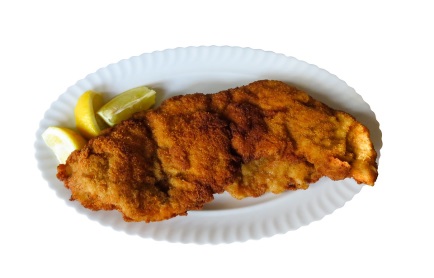 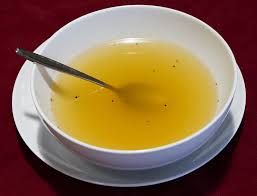 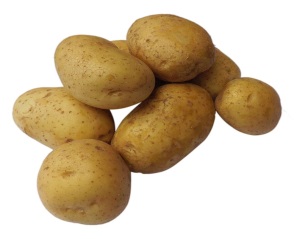 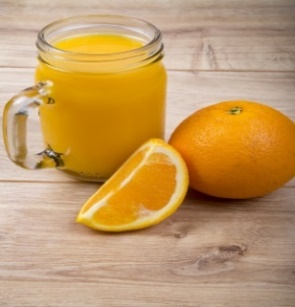 a)b) vývarc)d)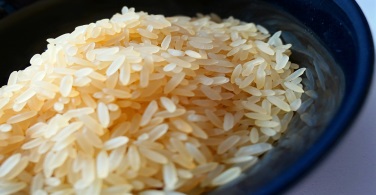 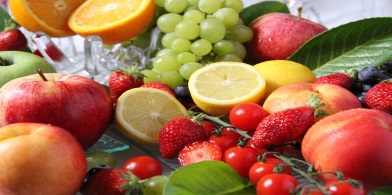 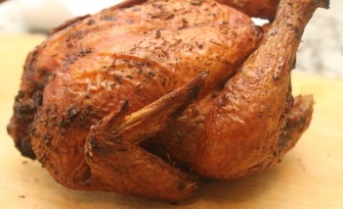 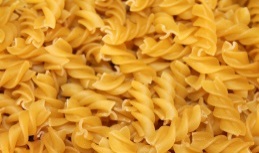 e)f)g)h)LSNÍDANĚCKMUFNĚÝOPLVOPÁCLVŮSČYBOŽNMEDAPŘĚSSVAČINAHDÉVŽPETĚLBERÍDWŘZYEDTAJGKEÍVJÁ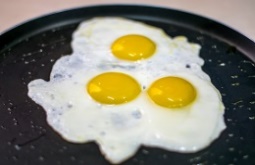 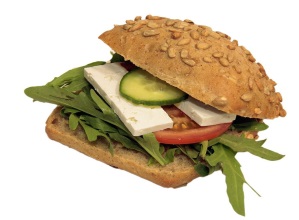 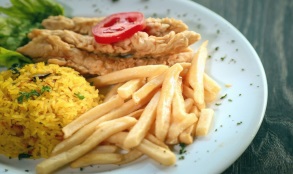 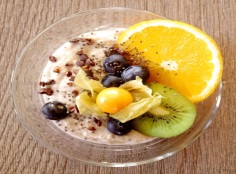 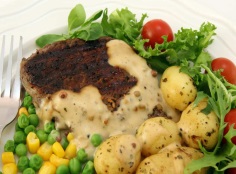 